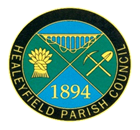 AGENDAOrdinary Meeting Thursday 28 October 2021 – 7:00pmAt 7pm in the Village Hall, Drover RoadApologies for AbsenceDeclarations of InterestPublic Participation Chairman’s ReportConfirm Minutes Ordinary Meeting held on 30 September 2021 County Councillor ReportCorrespondenceFinanceAccounts For PaymentAccount Balance Summary UpdateLloyds Bank Debit Card ApplicationClerk’s ReportPlanning ApplicationsOutstanding ItemsParish Paths and Woods ReviewGrant Application PolicyParish Benches ReviewConsett RoadHorse and GroomUpcoming Events ReviewPlay Area updateBranding/MarketingWinter TubsInsurance RenewalCouncillor Vacancy UpdateNewslettersDate of the next Ordinary MeetingThat pursuant to the Public Bodies (Admission to Meetings) Act 1960 s.1(2) that the public be excluded 	for the remainder of the meeting whenever publicity would be prejudicial to the public interest by reason 	of the confidential nature of the business to be transacted or for other special reasons stated in the 		resolution and arising from the nature of that business or of the proceedings; and where such a 		resolution is passed.Confidential Items